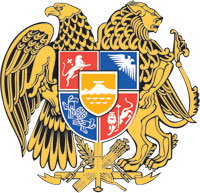 ՀԱՅԱՍՏԱՆԻ ՀԱՆՐԱՊԵՏՈՒԹՅԱՆ  ԿԱՌԱՎԱՐՈՒԹՅՈՒՆՈ  Ր  Ո  Շ  Ո Ւ  Մ4 նոյեմբերի  2021 թվականի    N     - ԱԳՈՒՅՔ ՀԵՏ ՎԵՐՑՆԵԼՈՒ ԵՎ ՆՎԻՐԱԲԵՐԵԼՈՒ ՄԱՍԻՆ-------------------------------------------------------------------------------------------Ղեկավարվելով Հայաստանի Հանրապետության քաղաքացիական օրենսգրքի 605-րդ հոդվածով, «Կառավարչական իրավահարաբերությունների կարգավորման մասին» Հայաստանի Հանրապետության օրենքի 5-րդ հոդվածի 7-րդ մասով, «Պետական գույքի կառավարման մասին» Հայաստանի Հանրապետության օրենքի 22-րդ հոդվածի 1-ին մասի 3-րդ կետով և 25-րդ հոդվածով, Հայաստանի Հանրապետության կառավարության 2016 թվականի հոկտեմբերի 13-ի N 1067-Ն որոշման հավելվածի 11-րդ կետով՝ Հայաստանի Հանրապետության կառավարությունը  ո ր ո շ ու մ  է.1. Հայաստանի Հանրապետությանը սեփականության իրավունքով պատկանող՝ Հայաստանի Հանրապետության արտակարգ իրավիճակների նախարարությանն ամրացված (հաշվեկշռում հաշվառված) ԶԻԼ 130 ԱԲ-40 մակնիշի 832 VV 01 պետհամարանիշի շարժական գույքը (տրանսպորտային միջոց, թողարկման տարեթիվը՝ 1988 թվական, տեխնիկական անձնագրի համարը՝ SB832870, հենասարքի համարը՝ 2714050, վերագնահատված/շուկայական արժեքը՝ 0 դրամ) (այսուհետ՝ գույք) հետ վերցնել և նվիրաբերել Հայաստանի Հանրապետության Սյունիքի մարզի Տեղ համայնքին (այսուհետ՝  համայնք)՝ գույքի նպատակային  նշանակության  և  հանրօգուտ նպատակներով օգտագործման պայմանով (կամավորական հրշեջ-փրկարարական հենակետի կողմից հրդեհներին և այլ արտակարգ իրավիճակներին արագ արձագանքման կազմակերպման նպատակով՝ մինչև հիմնական ուժերի ժամանումը):2.  Հանձնարարել Հայաստանի Հանրապետության տարածքային կառավարման և ենթակառուցվածքների նախարարության Պետական գույքի կառավարման կոմիտեի նախագահին ու առաջարկել համայնքի ղեկավարին՝1)  սույն որոշումն ուժի մեջ մտնելուց հետո երկամսյա ժամկետում համատեղ ապահովել սույն որոշման 1-ին կետում նշված գույքի նվիրաբերության պայմանագրի կնքումը.2)    նվիրաբերության պայմանագրում սահմանել, որ՝ա. պայմանագրի նոտարական վավերացման (պայմանագրի նոտարական վավերացման դեպքում) և գույքային իրավունքների պետական գրանցման (հաշվառման) հետ կապված ծախսերը, ինչպես նաև գույքի տեղափոխումը ենթակա են իրականացման Հայաստանի Հանրապետության արտակարգ իրավիճակների նախարարության ուժերով և միջոցներով,բ. նվիրաբերության պայմանագրի պայմանների խախտման դեպքում Հայաստանի Հանրապետության կառավարությունը կարող է դիմել նվիրաբերությունը վերացնելու պահանջով և նվիրաբերության վերացման դեպքում նվիրաբերություն ստացողը պարտավոր է Հայաստանի Հանրապետությանը վերադարձնել նվիրաբերված գույքը՝ դրա վրա կատարված անբաժանելի բարելավումների հետ միասին:3.  Հ անձնարարել Հայաստանի Հանրապետության արտակարգ իրավիճակների նախարարին և առաջարկել համայնքի ղեկավարին՝ սույն որոշման 2-րդ կետի 1-ին ենթակետում նշված պայմանագրի կնքումից հետո մեկամսյա ժամկետում համատեղ ապահովել սույն որոշման 1-ին կետում նշված գույքի հանձնման-ընդունման աշխատանքների կատարումը:  ՀԱՅԱՍՏԱՆԻ  ՀԱՆՐԱՊԵՏՈՒԹՅԱՆ                ՎԱՐՉԱՊԵՏ                                                                 Ն. ՓԱՇԻՆՅԱՆԵրևան